Moa seogi 				naranhi seogi				juchum seogi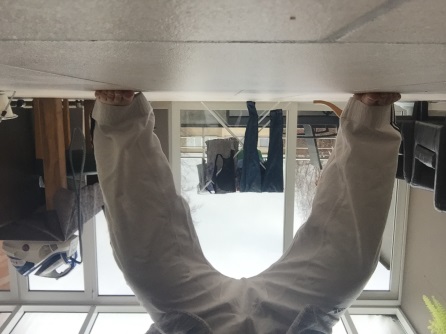 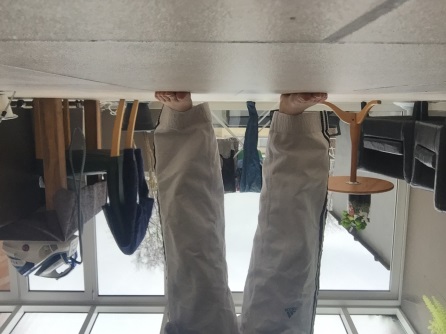 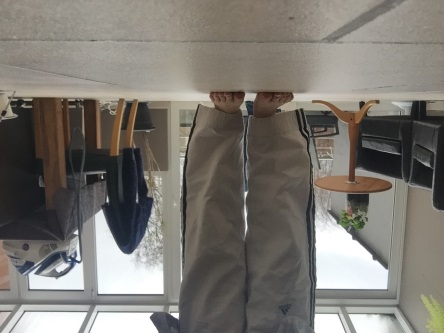 Ap seogi 									ap kubi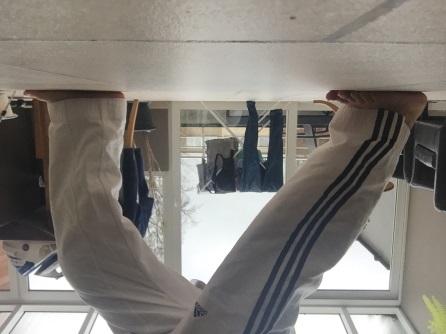 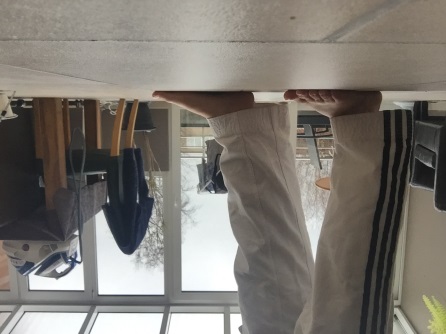 Beom seogi 				dwitkubi 				ap kubi 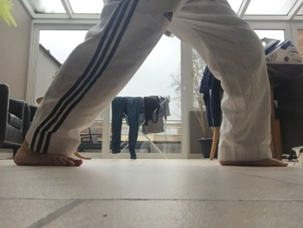 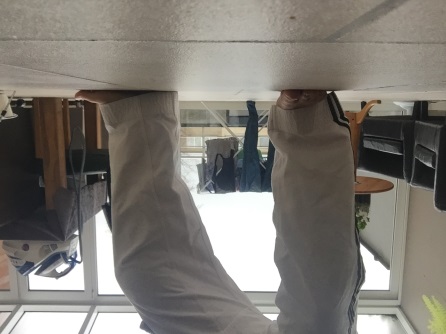 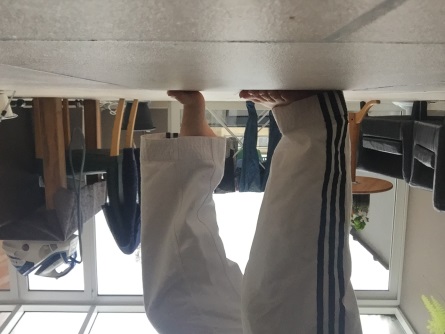 Dwikkoa seogi 				hakdari seogi 				ogeum seogi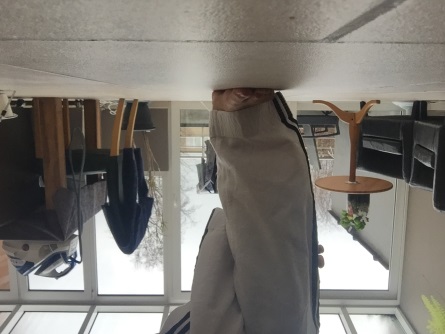 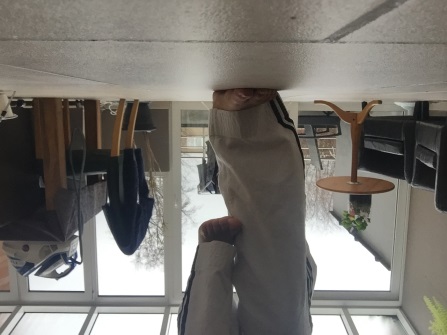 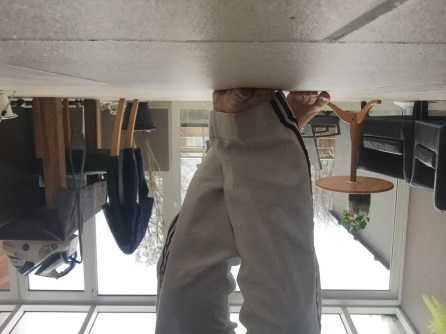 